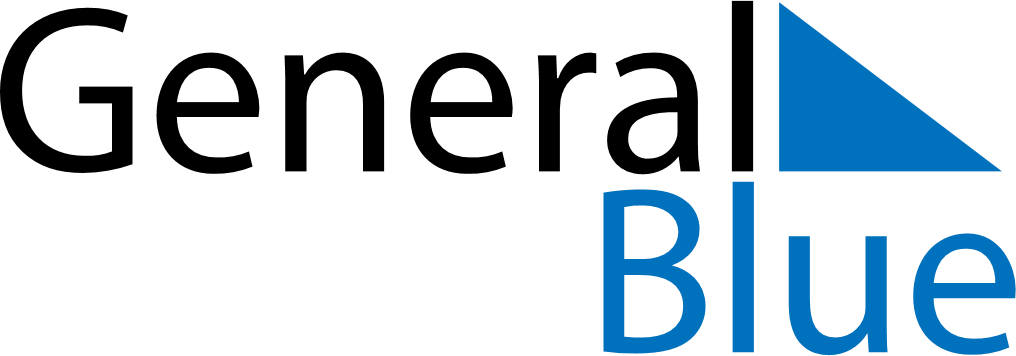 July 2024July 2024July 2024July 2024CanadaCanadaCanadaSundayMondayTuesdayWednesdayThursdayFridayFridaySaturday1234556Canada Day78910111212131415161718191920212223242526262728293031